
ՀԱՅԱՍՏԱՆԻ ՀԱՆՐԱՊԵՏՈՒԹՅԱՆ ԱՆԻ ՀԱՄԱՅՆՔ 
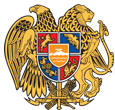 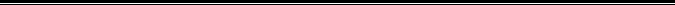 ԱՐՁԱՆԱԳՐՈՒԹՅՈՒՆ N 5
06 ՕԳՈՍՏՈՍԻ 2020թվական

ԱՎԱԳԱՆՈՒ ՀԵՐԹԱԿԱՆ ՆԻՍՏԻՀամայնքի ավագանու նիստին ներկա էին ավագանու 8 անդամներ:Բացակա էին` Արսեն Արսենյանը, Սուրեն Գեվորգյանը, Բաբիկ Մելիքյանը, Գեվորգ Շաբոյանը, Արթուր Ուռումյանը, Վահրամ Սահակյանը, Ագուն ՍաղաթելյանըՀամայնքի ղեկավարի հրավերով ավագանու նիստին մասնակցում էին`Նիստը վարում էր  քաղաքապետ` Արտակ ԳեվորգյանըՆիստը արձանագրում էր աշխատակազմի քարտուղար` Քրիստինե ՄկոյանըԼսեցին
ՀԱՅԱՍՏԱՆԻ ՀԱՆՐԱՊԵՏՈՒԹՅԱՆ ՇԻՐԱԿԻ ՄԱՐԶԻ ԱՆԻ ՀԱՄԱՅՆՔԻ ԱՎԱԳԱՆՈՒ 2020 ԹՎԱԿԱՆԻ ՕԳՈՍՏՈՍԻ 06-Ի N 5 ՀԵՐԹԱԿԱՆ ՆԻՍՏԻ ՕՐԱԿԱՐԳԸ ՀԱՍՏԱՏԵԼՈՒ ՄԱՍԻՆ /Զեկ. ԱՐՏԱԿ ԳԵՎՈՐԳՅԱՆ/Ղեկավարվելով «Տեղական ինքնակառավարման մասին» Հայաստանի Հանրապետության օրենքի 14-րդ հոդվածի 6-րդմասովՀայաստանի Հանրապետության Շիրակի մարզի Անի համայնքի  ավագանին որոշում էՀաստատել Հայաստանի Հանրապետության Շիրակի մարզի Անի համայնքի ավագանու 2020 թվականի  օգոստոսի 6-ի N 5 հերթական  նիստիօրակարգը՝համաձայն հավելվածի:ՀԱՎԵԼՎԱԾ ՀԱՅԱՍՏԱՆԻՀԱՆՐԱՊԵՏՈՒԹՅԱՆՇԻՐԱԿԻՄԱՐԶԻԱՆԻՀԱՄԱՅՆՔԻԱՎԱԳԱՆՈՒ2020ԹՎԱԿԱՆԻՕԳՈՍՏՈՍԻ6-ԻԹԻՎ 63-Ա  ՈՐՈՇՄԱՆՕՐԱԿԱՐԳ ՀԱՅԱՍՏԱՆԻ ՀԱՆՐԱՊԵՏՈՒԹՅԱՆ ՇԻՐԱԿԻ ՄԱՐԶԻ ԱՆԻՀԱՄԱՅՆՔԻ ԱՎԱԳԱՆՈՒ  1.Հայաստանի Հանրապետության Շիրակի մարզի Անի համայնքի ավագանու նիստի օրակարգը հաստատելու մասին         (Զեկուցող` ՀայաստանիՀանրապետությանՇիրակիմարզի Անի համայնքի                          ղեկավարԱրտակԳևորգյան)     2.Հայաստանի Հանրապետության Շիրակի մարզի Անի  համայնքի  ավագանու  2019 թվականի դեկտեմբերի  19-ի  N  100-Ն  որոշման մեջ  փոփոխություններ կատարելու մասին                   (Զեկուցող` ՀայաստանիՀանրապետությանՇիրակիմարզիԱնիհամայնքի                ղեկավարԱրտակԳևորգյան)3. Հայաստանի Հանրապետության Շիրակի մարզի Անի  համայնքի  բյուջեից հատկացում կատարելու մասին                  (Զեկուցող` ՀայաստանիՀանրապետությանՇիրակիմարզիԱնիհամայնքի                            ղեկավարԱրտակԳևորգյան)Որոշումն ընդունված է. /կցվում է որոշում N 63/Լսեցին
ՀԱՅԱՍՏԱՆԻ ՀԱՆՐԱՊԵՏՈՒԹՅԱՆ ՇԻՐԱԿԻ ՄԱՐԶԻ ԱՆԻ ՀԱՄԱՅՆՔԻ ԲՅՈՒՋԵԻՑ ՀԱՏԿԱՑՈՒՄ ԿԱՏԱՐԵԼՈՒ ՄԱՍԻՆ /Զեկ. ԱՐՏԱԿ ԳԵՎՈՐԳՅԱՆ/Ղեկավարվելով <<Տեղական ինքնակառավարման մասին>> Հայաստանի Հանրապետության օրենքի 18-րդ հոդվածի 1-ին  մասի 42-րդ կետի  դրույթներով և հիմք ընդունելով Հայաստանի Հանրապետության Շիրակի մարզպետի 2020 թվականի օգոստոսի 5-ի թիվ 01//08624-2020 գրությունը, համայնքի ղեկավարի առաջարկությունը.Հայաստանի Հանրապետության Շիրակի մարզի Անի համայնքի ավագանին որոշում է՝  Գործառական դասակարգման բաժին 04, խումբ 05, դաս 01 (ճանապարհային տրանսպորտ) և տնտեսագիտական դասակարգման 5112 (այլ շենքերի և շինությունների կառուցում) հոդվածից <<748517>> հազար դրամ հատկացնել  2019 թվականին Հայաստանի Հանրապետության կառավարության կողմից հավանության արժանացած << Հայաստանի Հանրապետության Շիրակի մարզի Անի խոշարացված համայնքի 3 կիլոմետր սահմանամերձ և բարձր լեռնային բնակավայրերի ներհամայնքային ճանապարհների նորոգում>> սուբվենցիոն ծրագրի համաֆինանսավորման համար:Որոշումն ընդունված է. /կցվում է որոշում N 64/Լսեցին
ՀԱՅԱՍՏԱՆԻ ՀԱՆՐԱՊԵՏՈՒԹՅԱՆ ՇԻՐԱԿԻ ԱՐԶԻ ԱՆԻ ՀԱՄԱՅՆՔԻ ԱՎԱԳԱՆՈՒ 2019 ԹՎԱԿԱՆԻ ԴԵԿՏԵՄԲԵՐԻ 19-Ի N 100-Ն ՈՐՈՇՄԱՆ ՄԵՋ ՓՈՓՈԽՈՒԹՅՈՒՆՆԵՐ ԿԱՏԱՐԵԼՈՒ ՄԱՍԻՆ /Զեկ. ԱՐՏԱԿ ԳԵՎՈՐԳՅԱՆ/Ղեկավարվելով <<Տեղական ինքնակառավարման մասին>> Հայաստանի Հանրապետության օրենքի 18-րդ հոդվածի 1-ին մասի 5-րդ կետի   և <<Նորմատիվ իրավական ակտերի մասին>> Հայաստանի Հանրապետության օրենքի  33-րդ հոդվածի  1-ին մասի 1-ին կետի և 34-րդ հոդվածի 1-ին, 2-րդ և 3-րդ  մասերի դրույթներով  և հիմք ընդունելով համայնքի ղեկավարի առաջարկությունը.  ՀայաստանիՀանրապետությանՇիրակիմարզի Անի համայնքիավագանին որոշումէ        Հայաստանի Հանրապետության Շիրակի մարզի Անի համայնքի ավագանու 2019 թվականի դեկտեմբերի 19-ի <<Հայաստանի Հանրապետության Շիրակի մարզի Անի համայնքի 2020 թվականի բյուջեի հաստատման մասին>> N 100-Ն որոշման մեջ կատարել հետևյալ փոփոխությունները.    1. Համայնքի բյուջեի եկամտային մասի <<Ընդամենը եկամուտներ>> տողի ֆոնդային    մաս սյունակի <<138000,0>> թիվը փոխարինել <<190468,5>>թվով, այդ թվում՝        1) Համայնքի բյուջեի ֆոնդային մասի եկամտային մասի 7332 տողի (Պետական բյուջեից կապիտալ ծախսերի ֆինանսավորման նպատակային հատկացումներ  (սուբվենցիաներ ) տողի <<0>> թիվըփոխարինել <<52468,5>> թվով։ 2. Համայնքի բյուջեի ծախսային մասի բյուջետային ծախսերի գործառական և տնտեսագիտական դասակարգման <<Ընդամենը ծախսեր>> տողի ֆոնդաին մաս սյունակի <<194503,4>> թիվըփոխարինել <<246971,9>> թվով, այդ թվում՝      1) Գործառական դասակարգման բաժին 04, խումբ 05, դաս 01 (ճանապարհային տրանսպորտ) և տնտեսագիտական դասակարգման 5112 (շենքեր և շինությունների կառուցում)  հոդվածի <<30003,4>> թիվը փոխարինել <<61171,9>> թվով։    2) Գործառական դասակարգման բաժին 04, խումբ 02, դաս 01 (գյուղատնտեսություն) և տնտեսագիտական դասակարգման 5129 (այլ մեքենաներ և սարքավորումներ)  հոդվածի <<22000,0>> թիվը փոխարինել <<43300,0>> թվով։    3) Գործառական դասակարգման բաժին 01, խումբ 01, դաս 01 (ապարատի պահպանման ծախսեր) և տնտեսագիտական դասակարգման 5134 (նախագծանախահաշվային ծախսեր) հոդվածի <<260,0>> թիվը փոխարինել <<500,0>> թվով, 4269 (հատուկ նպատակային նյութեր) հոդվածի  <<3200,0>> թիվը փոխարինել <<3000,0>> թվով, 4267 (կենցաղային և հանրային սննդի նյութեր) հոդվածի  <<800,0>> թիվը փոխարինել <<1000,0>> թվով:     4) Գործառական դասակարգման բաժին 06, խումբ 04, դաս 01 (փողոցների լուսավորում) և տնտեսագիտական դասակարգման 5134 (նախագծանախահաշվային ծախսեր) հոդվածի <<3000,0>> թիվը փոխարինել <<2760,0>> թվով:    5) Գործառական դասակարգման բաժին 01, խումբ 06, դաս 01 (ընդհանուր բնույթի հանրային ծառայություններ) և տնտեսագիտական դասակարգման 4269 (հատուկ նպատակային նյութեր) հոդվածի <<945,0>> թիվը փոխարինել <<500,0>> թվով, 4267 (կենցաղային և հանրային սննդի նյութեր) հոդվածի <<0>> թիվը փոխարինել <<445,0>> թվով:Որոշումն ընդունված է. /կցվում է որոշում N 65/
Քաղաքապետ

ԱՐՏԱԿ ԳԵՎՈՐԳՅԱՆ________________Նիստն արձանագրեց`  Քրիստինե Մկոյանը _________________________________Կողմ-8Դեմ-0Ձեռնպահ-0Կողմ-8Դեմ-0Ձեռնպահ-0Կողմ-8Դեմ-0Ձեռնպահ-0 Ավագանու անդամներՆԱԻՐԻ ԱԼԱՎԵՐԴՅԱՆԿԱՄՍԱՐ ՀՈՎՍԵՓՅԱՆՄԱՌԼԵՆ ՂԱԶԱՐՅԱՆԳԵՎՈՐԳ ՂԶՐՈՅԱՆԱՐՄԵՆԱԿ ՆԱՋԱՐՅԱՆԱՐՄԵՆ ՆԻԿՈՅԱՆԶԱՎԵՆ ՍԱՐԳՍՅԱՆԱՐՍԵՆ ՎԱՐՈՍՅԱՆ